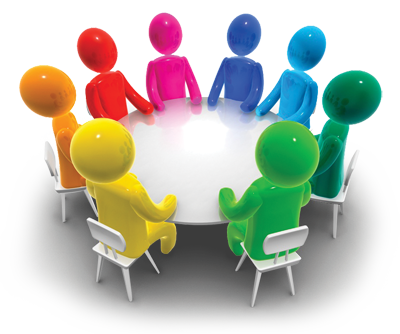 North Greenbush Common School District BOE Meeting Schedule 2018-2019All meetings will be held at the District Office, 48 North Greenbush Road, Troy, NY 12180, 6:00pm unless otherwise noted.Wednesday, July 2, 2018		Reg. Meet, 4:00pm, Re-Organizational Meeting to followWednesday, Aug 22, 2018		Regular Meeting, 4:00pmWednesday, Sept 12, 2018		Regular MeetingWednesday, Oct 10, 2018		Regular MeetingWednesday, Nov 14, 2018		Regular MeetingWednesday, Dec 12, 2018		Regular MeetingWednesday, Jan 9, 2019		Regular MeetingWednesday, Feb 13, 2019		Regular MeetingWednesday, Mar 20, 2019		Budget Workshop 5:30pmWednesday, Mar 20, 2019		Regular MeetingWednesday, Apr 17, 2019		Regular Meeting, Budget AdoptionTuesday, Apr 24, 2019		Annual BOCES Budget Vote TBDWednesday, May 1, 2019		Regular MeetingWednesday, May 1, 2019		Budget Hearing Presentation, 6:15pmTuesday, May 14, 2019		VOTE 2:30pm-8:30pm - LRWednesday, Jun 12, 2019		Regular Meeting